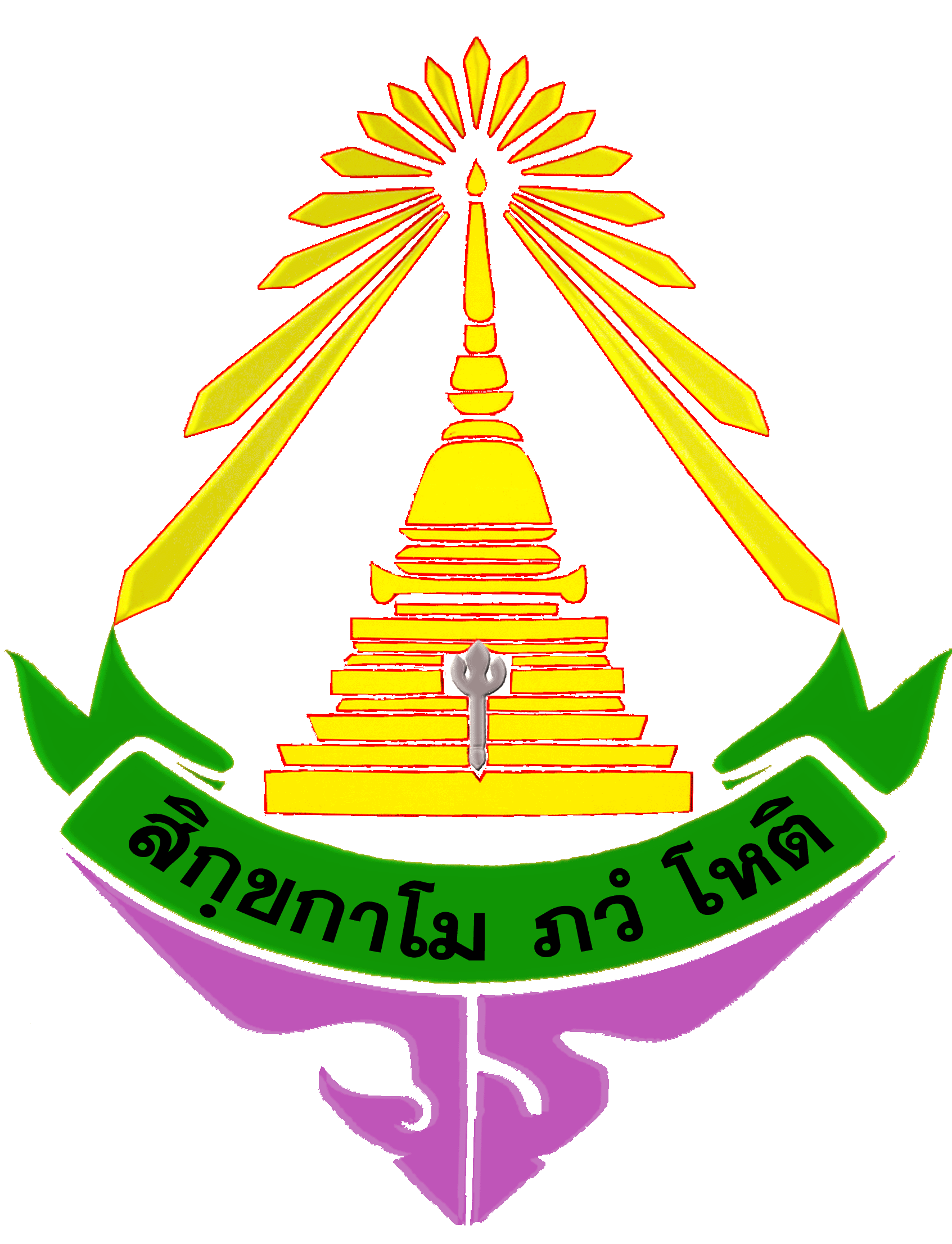 โครงการสอนโรงเรียนวชิรธรรมสาธิตโครงการสอนรายวิชา ......................................................	รหัสวิชา ...........	    ชั้นมัธยมศึกษาปีที่ ..........กลุ่มสาระการเรียนรู้ .............................................................	สาระ (พื้นฐาน / เพิ่มเติม / กิจกรรม)ภาคเรียนที่ .......	ปีการศึกษา ....................	จำนวน .......... หน่วยกิต		........... คาบ/สัปดาห์ครูผู้สอน ………………………………………………………………….ตัวชี้วัด / ผลการเรียนรู้											เนื้อหาสาระกระบวนการจัดการเรียนรู้	1. 									2. 									3. 									4. 									5. 								คุณลักษณะอันพึงประสงค์	 รักชาติ ศาสน์ กษัตริย์		 ซื่อสัตย์สุจริต			 มีวินัย ใฝ่เรียนรู้				 อยู่อย่างพอเพียง		 มุ่งมั่นในการทำงาน รักความเป็นไทย			 มีจิตสาธารณะโครงสร้างรายวิชาอัตราส่วนคะแนนระหว่างกลางภาค : ปลายภาค  =  80 : 20  หรือ  70 : 30  1. คะแนนระหว่างภาค				         ........คะแนน1.1  ภาระงาน			         ...... คะแนน	-  สมุดงาน…….1.2  วัดผลก่อนการสอบกลางภาค			คะแนน1.3  วัดผลกลางภาค				คะแนน1.4  วัดผลหลังการสอบกลางภาค			คะแนน1.5  ............................ 				คะแนน2. คะแนนวัดผลปลายภาค					คะแนน          3. รวมคะแนน						100	คะแนนแผนการวัดและการประเมินผลสื่อและแหล่งเรียนรู้	1. 									2. 									3. 									4. 									5. 								ลงชื่อ..........................................................ครูผู้สอน		ลงชื่อ..........................................................ครูผู้สอน       (.......................................................)                                 (.............................................)ลงชื่อ....................................................หัวหน้ากลุ่มสาระฯ(...................................................)หน่วยที่ชื่อ
หน่วยการเรียนรู้มาตรฐานการเรียนรู้/ตัวชี้วัด/ผลการเรียนรู้สาระสำคัญเวลา
(คาบ)น้ำหนักคะแนนสอบปลายภาครวมหน่วยการเรียนรู้/เนื้อหาโดยสังเขปวิธีการเก็บคะแนนชิ้นงาน/ภาระงานชิ้นงาน/ภาระงานกำหนดส่งหน่วยการเรียนรู้/เนื้อหาโดยสังเขปวิธีการเก็บคะแนนลักษณะ/ประเภทจำนวนชิ้นกำหนดส่งหน่วยการเรียนรู้ที่ 1……………………………………………..หน่วยการเรียนรู้ที่ 2 ……………………………………………..หน่วยการเรียนรู้ที่ 3 ……………………………………………..หน่วยการเรียนรู้ที่ 4 ……………………………………………..หน่วยการเรียนรู้ที่ 5 ……………………………………………..สอบกลางภาค หน่วยการเรียนรู้ที่ 6 ……………………………………………..หน่วยการเรียนรู้ที่ 7 ……………………………………………..หน่วยการเรียนรู้ที่ 8 ……………………………………………..หน่วยการเรียนรู้ที่ 9 ……………………………………………..หน่วยการเรียนรู้ที่ 10 ……………………………………………..สอบปลายภาค